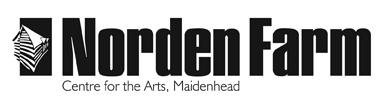 Classes and Activities – Information SheetLife Drawing – SPR2019Category: 		Adult (18+) 	Day:		 	Saturdays	Dates:		 	2 & 9 FebTime:		 	Location:	 	Norden Farm Centre for the ArtsTutor:		 	Harriet BrittaineClass Size:	 	Up to 13Cost of class: 	£25Information about the class: Explore the complexities of the human form by working from a professional life model. With a variety of short and long poses, learn both traditional charcoal drawing methods and new experimental techniques.Materials or clothing required and any additional costs:Materials are included; please note it is advisable to wear old clothing.Tutor biography:	Harriet Brittaine is a professional artist and teaches life drawing, oil painting and portraiture across Berkshire. She has taught in the UK and abroad, and is Co-Director of the local and award-winning social enterprise Art on the Street.To book please contact: Box Office on 01628 788997 / www.nordenfarm.orgNorden Farm Centre for the Arts Ltd. (No. 5405277) & Norden Farm Centre Trust Ltd. (No. 2713653, Charity Registration No. 1013555) are companies registered in England and Wales. The Registered Office is Altwood Road, Maidenhead, SL6 4PF. 